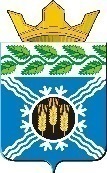 АДМИНИСТРАЦИЯ КРАПИВИНСКОГО МУНИЦИПАЛЬНОГО РАЙОНАПОСТАНОВЛЕНИЕот «____»_______________г. №_________пгт. КрапивинскийОб утверждении Порядка общественного обсуждения проектов документов стратегического планирования Крапивинского муниципального районаВ соответствии с Федеральным законом от 28.06.2014 № 172-ФЗ «О стратегическом планировании в Российской Федерации», постановлением Правительства Российской Федерации от 30.12.2016 № 1559 «Об утверждении Правил общественного обсуждения проектов документов стратегического планирования по вопросам, находящимся в ведении  Правительства Российской Федерации, с использованием федеральной информационной системы стратегического планирования»:Утвердить прилагаемый Порядок общественного обсуждения проектов документов стратегического планирования Крапивинского муниципального района.Органам местного самоуправления Крапивинского муниципального района при разработке документов стратегического планирования руководствоваться настоящим Порядком.Опубликовать настоящее постановление в Крапивинской районной газете «Тайдонские родники» и на официальном сайте администрации Крапивинского муниципального района в информационно-телекоммуникационной сети «Интернет».4. Контроль за исполнением постановления возложить на первого заместителя главы Крапивинского муниципального района Т.И. Климину.                      ГлаваКрапивинского муниципального района			                Т.Х. БиккуловИсп. Синявская Т.Н. 21101Утвержденпостановлением администрацииКрапивинского муниципального районаот _______________ № ________Порядок общественного обсуждения проектов документов стратегического планирования Крапивинского муниципального района 1. Настоящий Порядок устанавливает порядок и сроки общественного обсуждения проектов документов стратегического планирования Крапивинского муниципального района.2. Настоящий Порядок применяется при вынесении на общественное обсуждение следующих проектов документов стратегического планирования:- проект прогноза социально-экономического развития Крапивинского муниципального района на долгосрочный период;- проект прогноза социально-экономического развития Крапивинского муниципального района на среднесрочный период;- проект Стратегии социально-экономического развития Крапивинского муниципального района;-  проекты новых муниципальных программ Крапивинского муниципального района.3. Информирование населения о проведении общественного обсуждения проекта документа стратегического планирования и его результатах осуществляется путем размещения сообщения в разделе «Объявления» на официальном сайте администрации Крапивинского муниципального района (www.krapivino.ru) и  в районной газете «Тайдонские родники». 4. Проведение общественного обсуждения проекта документа стратегического планирования (далее – общественное обсуждение) обеспечивает участник стратегического планирования, ответственный за разработку проекта документа стратегического планирования (далее - разработчик).5. Общественное обсуждение проводится в форме открытого размещения проекта документа стратегического планирования на официальном сайте администрации Крапивинского муниципального района в информационно-телекоммуникационной сети «Интернет» (далее - сайт), с обеспечением возможности участникам общественного обсуждения направлять разработчику свои замечания и (или) предложения к проекту документа стратегического планирования в электронном виде. При размещении проектов документов стратегического планирования в информационно-телекоммуникационной сети «Интернет» разработчик обеспечивает соблюдение требований законодательства Российской Федерации о государственной, коммерческой, служебной и иной охраняемой законом тайне.6. При размещении проекта документа стратегического планирования размещается извещение о проведении общественного обсуждения по форме согласно приложению 1 к настоящему Порядку. Ответственность за достоверность сведений и документов, содержащихся в извещении о проведении общественного обсуждения, несет разработчик.Одновременно с размещением извещения о проведении общественного обсуждения размещается пояснительная записка к проекту документа стратегического планирования.Также в целях проведения общественного обсуждения проекта документа стратегического планирования разработчик может направлять не позднее дня размещения проекта указанного документа на сайте уведомление о его размещении с указанием дат начала и завершения общественного обсуждения в организации, которые разработчик считает целесообразным привлечь к общественному обсуждению проекта документа стратегического планирования.7. В общественном обсуждении проекта документа стратегического планирования могут на равных условиях принимать участие любые юридические лица, вне зависимости от организационно-правовой формы и формы собственности, любые физические лица, в том числе индивидуальные предприниматели, государственные органы и органы местного самоуправления (далее - участник общественного обсуждения).8. Срок общественного обсуждения проектов документов стратегического планирования устанавливается разработчиком, но не может составлять менее 10 и более 30 календарных дней.9. Все замечания и (или) предложения к проектам документов стратегического планирования, поступившие от участников общественного обсуждения, носят рекомендательный характер.10. Разработчик после завершения общественного обсуждения в течение 3-х рабочих дней анализирует замечания и (или) предложения, поступившие в рамках общественного обсуждения, и принимает решение об их принятии или отклонении. Не рассматриваются следующие замечания и (или) предложения:- не содержащие контактную информацию об участнике общественного обсуждения;- не поддающиеся прочтению;- имеющие экстремистскую направленность;- содержащие нецензурные либо оскорбительные выражения;- не относящиеся к теме обсуждаемого проекта документа стратегического планирования;- поступившие по истечении срока, указанного в сообщении о проведении общественного обсуждения.10. В случае принятия замечаний и (или) предложений, поступивших в ходе общественного обсуждения, разработчик дорабатывает проект документа стратегического планирования. 11. Если в ходе общественного обсуждения замечаний и (или) предложений по проекту документа стратегического планирования в адрес разработчика не поступило, то это не является препятствием для утверждения данного проекта.12. По результатам проведения общественного обсуждения разработчик готовит информацию по форме, приведенной в приложении 2 к настоящему Порядку, и прикладывает его к проекту документа стратегического планирования.13. Информация, указанная в пункте 12 настоящего Порядка, подлежит размещению разработчиком на сайте в течение 10 рабочих дней со дня окончания срока общественного обсуждения, но не позднее дня направления проекта документа стратегического планирования на согласование, а в случае отсутствия необходимости согласования указанного проекта документа – не позднее дня направления проекта документа стратегического планирования участнику стратегического планирования, уполномоченному принимать решение об утверждении (одобрении) соответствующего документа стратегического планирования.  Первый заместитель главыКрапивинского муниципального района				      Т.И. КлиминаПриложение 1к Порядку общественного обсужденияпроектов документов стратегическогопланирования Крапивинского муниципального районаИзвещение о проведении общественного обсужденияпроекта документа стратегического планирования  «_____________________________________________________________» (наименование органа, ответственного за разработку проекта документа стратегического планирования)предлагает всем заинтересованным лицам (учреждениям, организациям, предприятиям, общественным объединениям, предпринимателям, физическим лицам) принять участие в обсуждении проекта документа стратегического планирования «_______________________________________________________________».(наименование проекта документа стратегического планирования)Ознакомиться с проектом документа можно здесь (сведения о месте размещения проекта документа стратегического планирования) Общественное обсуждение проводится с «___»_____20__г. по «___»______20__г.С целью изучения общественного мнения относительно данного документа просим внести замечания и предложения.Замечания и предложения просим направлять на электронную почту: _____________ (электронная почта органа, ответственного за разработку проекта документа стратегического планирования), тел. _____________ (контактный телефон ответственного исполнителя проекта документа стратегического планирования). Приложение 2к Порядку общественного обсужденияпроектов документов стратегическогопланирования Крапивинского муниципального районаИНФОРМАЦИЯо результатах проведения общественного обсуждения«_______________________________________________________________».(наименование проекта документа стратегического планирования)Период проведения общественного обсуждения: с «___»_________г. по «___»_________г.Разработчик: «_____________________________________________________________» (наименование органа, ответственного за разработку проекта документа стратегического планирования)Способ информирования общественности:Проект ___________________________________________________________(наименование проекта документа стратегического планирования)размещен на официальном сайте администрации Крапивинского муниципального района в информационно-телекоммуникационной сети «Интернет» в разделе «______________»  подразделе «_____________»Информация о размещении проекта документа стратегического планирования для общественного обсуждения направлена следующим получателям: (указываются адреса электронной почты, по которым осуществлялась рассылка указанной информации)Результаты общественного обсуждения: *в случае отсутствия замечаний и (или) предложений делается запись: «В ходе общественного обсуждения замечаний и предложений по проекту_____________________________________________ не поступило»            (наименование проекта документа стратегического планирования)Руководитель ___________________________  _________  ________________  (наименование органа, ответственного                     подпись            расшифровка подписиза разработку проекта документа стратегического планирования)Дата «____»____________ 20___г№п/пДанные об участнике общественного обсуждения Дата поступления замечания и (или) предложенияСодержание замечания и (или) предложенияРезультат рассмотрения замечания и (или) предложения Обоснование причин принятия и (или) непринятия поступившего замечания и (или) предложения..